附件：全国地方志鉴统计系统培训班回执单位：（盖章）北京交通须知：1.机场。从首都机场到酒店30公里，从大兴机场到酒店50公里。可乘地铁机场线，换乘地铁10号线，潘家园A口出向西第一个红绿灯左转500米即到。2.火车站。距离北京站6公里，距离北京西站约15公里。可换乘地铁10号线，潘家园A口出向西第一个红绿灯左转500米即到。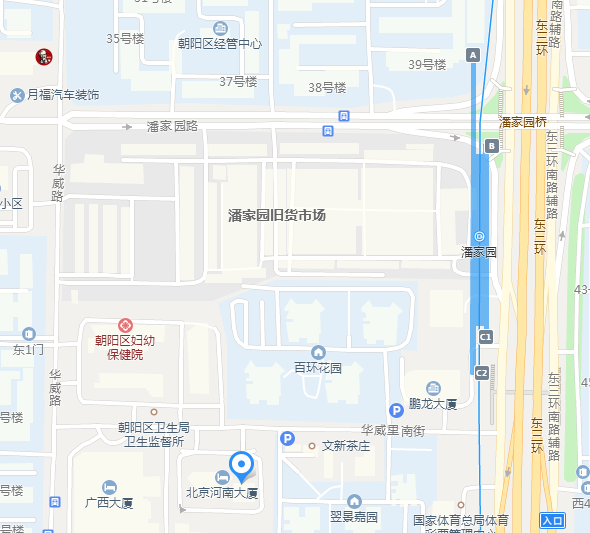 姓名性别性别民族工作单位职称/职务办公电话手机手机传真电子邮件电子邮件航班/车次抵达时间抵达时间请于2019年12月31日前反馈回执。联系人：黄冠潼电  话：010-65259942  1561520533@qq.com邮  箱：864109065@qq.com请于2019年12月31日前反馈回执。联系人：黄冠潼电  话：010-65259942  1561520533@qq.com邮  箱：864109065@qq.com请于2019年12月31日前反馈回执。联系人：黄冠潼电  话：010-65259942  1561520533@qq.com邮  箱：864109065@qq.com请于2019年12月31日前反馈回执。联系人：黄冠潼电  话：010-65259942  1561520533@qq.com邮  箱：864109065@qq.com请于2019年12月31日前反馈回执。联系人：黄冠潼电  话：010-65259942  1561520533@qq.com邮  箱：864109065@qq.com请于2019年12月31日前反馈回执。联系人：黄冠潼电  话：010-65259942  1561520533@qq.com邮  箱：864109065@qq.com请于2019年12月31日前反馈回执。联系人：黄冠潼电  话：010-65259942  1561520533@qq.com邮  箱：864109065@qq.com